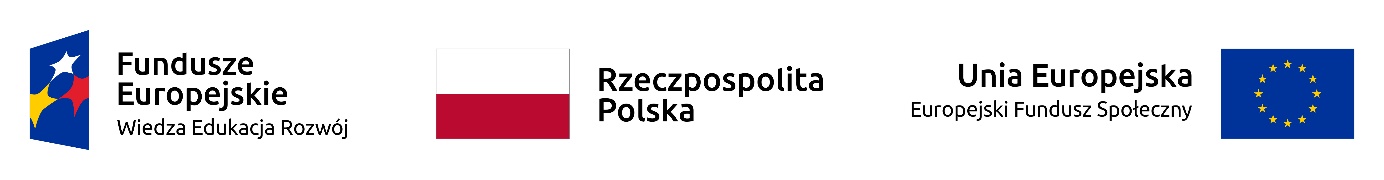 Projekt  Program Operacyjnego Wiedza Edukacja RozwójNr i nazwa Osi priorytetowej: II. Efektywne polityki publiczne dla rynku pracy, gospodarki i edukacjiNr i nazwa Działania: 2.10 Wysoka jakość systemu oświaty                                                      Załącznik nr 1FORMULARZ ZGŁOSZENIOWY DO UCZESTNICTWA W PROJEKCIE "Szkoła ćwiczeń Ziemi Kujawsko - Dobrzyńskiej województwa kujawsko - pomorskiego"                                                       Dane o Uczestniku:1. Imię (imiona) i nazwisko……………………………………………………………………………………………………………………2. Data urodzenia…………………………………………………………………………………………………………………………………3. PESEL………………………………………………………………………………………………………………………………………………..4. Adres zameldowania…………………………………………………………………………………………………………………………5. Adres zamieszkania…………………………………………………………………………………………………………………………..6. Telefon kontaktowy Uczestnika………………………………………………………………………………………………………..7. Adres e-mail Uczestnika……………………………………………………………………………………………………………………8. Inne informacje i dane o Uczestniku:Płeć: kobieta       mężczyznaUczestnik zamieszkuje na terenie miasta/wsi……………………………………………………wieśmiasto do 20 tys. mieszkańcówmiasto od 50 do 100 tys. mieszkańcówmiasto powyżej 100 tys. mieszkańcówOświadczam, że przedłożone przeze mnie w niniejszym Formularzu dane są zgodne ze stanem faktycznym oraz zapoznałam/em się z Regulaminem udziału i rekrutacji projektu i akceptuję jego warunki.……………………………………………                                                               ………………………………………………..…….      (miejscowość, data)                                                                                       (czytelny podpis Uczestnika Projektu)